Curriculum Vitae	                                   Ilona Rytkönen,  Painter, Contemporary Artistborn:	Kerava, Finland, 1962address:	Koskenpääntie 47, 42300 Jämsänkoskitel: 	+35840 9131 661e-mail:	ilona.rytkonen@gmail.comwww:	http://www.ilonas.fi 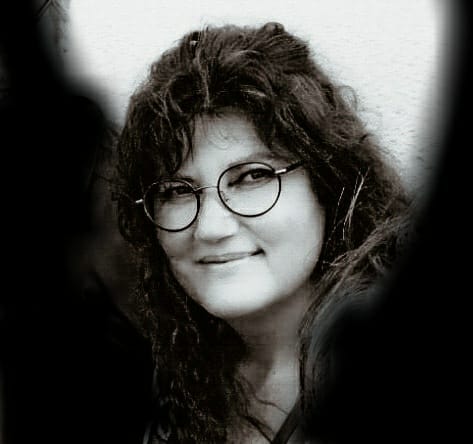 ART EDUCATION2011	Portrait Course offered by the Finnish Cultural Foundation,Turku	2003 – 2004 	Institute of Orivesi, Department of Visual Arts2003 – 2004	Open University education at The University of Art and Design Helsinki (Taik), drawing, painting and sculpture studies, 28 study weeks  (And other art studies between 1978 and 2011)	 SELECTED SOLO ART EXHIBITIONS2018	”Nature & Nature – Luontoa & Luonnetta”, oil paintings, AVA Galleria, Helsinki2018	”Sunnuntaikävelijä kohtaa mäyrän/A Sunday Walk towards a Badger”, paintings, Galleria Becker, Jyväskylä2017 	”Artist of the Month", woodcut prints, Galleria Becker, Jyväskylä Artist Association, Jyväskylä2015	 “Sieluntiloja/States of  Soul”, Gallery Höyry in Korpilahti 2014            	” Skating, Dating”, woodcut prints, Framing & Gallery Raamirainer, Jämsä2014	 “Skating, Dating”, woodcut prints, Artcenter Ahjo in Joensuu 2012	“Tapauksia/Cases”, paintings, drawings and sculptures, Library Gallery of Kuhmoinen	2012	 “Mikä Mies/What a Man”, Gallery Kivipankki,  Jämsä2011	“Kolmesti riisuttu/ Three Times Unveiled”, Gallery Art Frida, Helsinki 2011	“Kolmesti riisuttu/ Three Times Unveiled ”, curator: Visual Artist Hannu Castrén, Gallery Kivipankki, Jämsä2010	”Keltainen flamenco/Yellow Flamenco”, paintings, Art Center Ahjo, Kytö-room, Joensuu2007	”Aalloilla/On the Waves”, paintings and drawings, Gallery Kivipankki, Jämsä2006	”Syli/Lap”, Richard Street Library, Helsinki2004	”Home Sicknesses”, paintings, drawings and sculptures, Gallery Kivipankki, Jämsä(And other private exhibitions between 2003 and 2008)SELECTED GROUP & JOINT EXHIBITIONS2021	 "Canvases and brushes", Galleria La Pigna, Palazzo Maffei Marescotti, Rooma  2021 	Kolmas aalto, Jyväskylä Artist´s Association Annual Exhibition, Museum of Central Finland2020	Forestland -Tour Exhibition in Central Finland, Keuruun museum (3.6. – 2.7.2020), Finland2020 	Forestland -Tour Exhibition in Central Finland, Karstula Municipal Hall (2. – 30.9.2020), Finland2020 	Forestland -Tour Exhibition in Central Finland, Saarijärvi Municipal Hall (19. – 30.10.2020), Finland2020 	”Touches”, Gallery Kookos, Helsinki, Finland2019 	90th Anniversary Exhibition of the Finnish Painters' Association, Galleria Becker, Jyväskylä,Finland2019	September, October and November in AVA Galleria, Helsinki, Finland2018 	Biennial of European and Latin American Contemporary Art, Kaapelitehdas, Helsinki 2017 – 2018 	Jyväskylä Artist Association’s Annual Exhibition , Jyväskylä Art Museum2017 	”Sinivalkoinen joulu/Blue-White Christmas”, Galleria Art Frida, Helsinki2017 	"Virkamiehen uni/A Bureaucrat’s Dream”, Jyväskylä Artist Association’s Summer Exhibition, Punnonen House, Keuruu2017	”Armo × Grace × Łaska”, Modern Icons, Galleria Art Villa Armas, Kangasala2017 	Spectrum Miami, Miami Art Week, Florida, USA2016                  “Särö-Sprickan-Fracture”, Nordic Art Association in Finland, Almintalo, Loviisa2016                  ”EARTH”, Finnish Brazilian group exhibition, AVA-galleria, Helsinki2016 	”MUUTOS”, Jyväskylä Artists´Association  group exhibition, Wanha Woimala, Vaajakoski2016	“Earth Contemporary Salon”, United Nations headquarter (YK:n päämaja), New York, USA2016	”Köyhyys on katsojan silmissä?”Lapinlahden Lähde, Käytävägalleria, Helsinki2016	”Tendências Criativas ,Cultural Centre Juparana, Valencia, Rio de Janeiro, Brazil2016 	AVA ART FESTIVAL OSAKA, Enokojima Art, Culture and Creative Center, Osaka, Japan2015	“Värivaloa/ Colour Light”, Jyväskylä Artist Association group exhibition, Kuokkala Church, Jyväskylä2014-2015	 BELA biennial, Museum of National History, Rio de Janeiro, Brazil2014	* Maila Talvio -salonki, summer exhibition (by invitation), Hartola2013	 “omakuva:toisenkuva/ Selfportrait: Another’s Portrait”, portraits of artist friends, Gallery Ronga, Tampere2013	“Suomi-filmejä ja Pyykkipäiviä/ Finnish Films and Laundry Day”, with Pekka Suomäki, Galleria Pihatto, Lappeenranta	2012	“Siirtolapuutarha 3D/ Community Garden 3D”, Jyväskylä Artists´Association  group exhibition, Gallery Höyry, Korpilahti2013	Exhibition “New Members of the Jyväskylä Artists´Association”, Gallery Becker, Jyväskylä2013	“MUOTOKUVA/PORTRAIT”, Union of Finnish Associations, Lahti Art Museum, Lahti2013	 Exhibition of the Jämsä City Art Collection, Gallery Kivipankki, Jämsä2013	“Kesäkatu/ Summer Street”, annual Exhibition of the Jyväskylä Artists´Association, Jyväskylä2013	“Pohjoinen rakkaus/ Northern Love”, Art Center HAIHATUS, Joutsa2012	”Haalistuneet toiveet/Faded hopes”, together with Outi Aho, Gallery Ronga, Tampere2012	“Sota vai rauha?/War or Peace?”, Union of Finnish Associations, South Karjala Art Museum, Lappeenranta2012	“A6”, eighteen artists of Central Finland, Gallery Höyry, Korpilahti2011	“Muotokuva/Portrait”, Köysiratagallery, in Arts Academy at Turku University of Applied Sciences, Turku2011	Annual Exhibition of Jyväskylä Artists´Association(And other joint exhibitions between 2003 and 2010)pCOLLECTIONS2015	Social Service and Health Care Learning Centre, Myllymäki, Jämsänkoski.  Oil paintings: ”Vapaapäivä/Day Off”2014, ”Tulkaa juhlimaan/Come and celebrate” 2015 and ” Sunnuntailuistelija/Sunday Skater” 2014, Jyväskylä Education Consortium 2014	The Municipal House of Hartola, “Ihana helmikuu/ What a wonderful February!” 6-piece painting series, 2013, Municipality of Hartola2012	Jämsänkoski Church, “Kolumbialainen risti/Colombian Cross”, gouache2012	Jämsä Paunu School,”Rusettiluistelija/ Figure Skater”, oil painting 2011, Jämsä City Art Collection2010	“Sailing ship”, oil painting 2007, District Hospital, Jämsä City art collection 2009	Jämsä  Psychiatric Clinic for Youth, ”On the Cup of Milk”, oil painting, 2008, Hospital district of Central Finland2007	Vitikkala´s school, “Eicca Toppinen”,oil painting, 2007, Jämsä City Art Collection 2007	Jämsänkoski Church, ornament painting of the Cruz parade, 2007, Jämsä Congregation2006	“Listeners”, oil painting, 2004, Jämsänkoski Church, Jämsä Congregation2005	“Portrait of a Viewer”, oil painting, 2003, Theater Building in Jämsänkoski, Theater J&J2005	“An Old Man Angel”, oil painting, 2004, Villa Saksala, Jämsä City Art CollectionGRANTS & AWARDS2018	Project Grant from the Arts Promotion Centre’s Central Finnish Arts Council (Taike)2011	Grant for the production of an exhibition, Department of Culture of Jämsä City 2008	“Award of Culture 2007”, Jämsänkoski Cultural Foundation2007	Aid for exhibition production at Kivipankki Jämsä, Department of Culture of Jämsä City2004	Grant, Department of Visual Arts, Institute of Orivesi  MEMBERSHIPS (Since year -)2018	Deputy of representative of the Candidate Members on the selection Board committee of  Finish Painters´ Union  (TML)	2016, 2017	Finnish Artists’ Association’s Member Association Representative for the Union of Finnish Art Associations2012-	Finish Painters´ Union  (TML)Candidate Member2011-	Artists´Association of  Jyväskylä and Member of the Board 2015 - 20162010-	Kuvasto ry.2008-	Environmental Art Society  ”Joki ry”2002-2016	The Society of Visual Arts “Värinä” and Member of the Board 2003 – 2009 